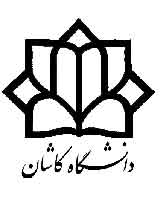 بــرگ درخـواست مجـوز تمـدید سـنوات دانشجوییمقطع : کارشناسـی ارشد دبیرخانه کمیسیون بررسی موارد خاص دانشگاهبا سلامنظر به اینکه میزان پیشرفت کار پایان نامه خانم / آقای ..............................................................دانشجوی رشته..................................................................   به شماره دانشجویی ................................................  تقریباً................................درصد انجام گرفته است براین اساس، ایشان می تواند تا پایان .................................... از پایان نامه خود دفاع کند ، لذا تمدید سنوات دانشجوی مذکور برای نیمسال اول سال تحصیلی 1401-1402 از نظر اینجانب بلامانع است.توضیحات  استاد راهنما .........................................................................نام و‌ نام خانوادگی استاد راهنماتاریخامضاء